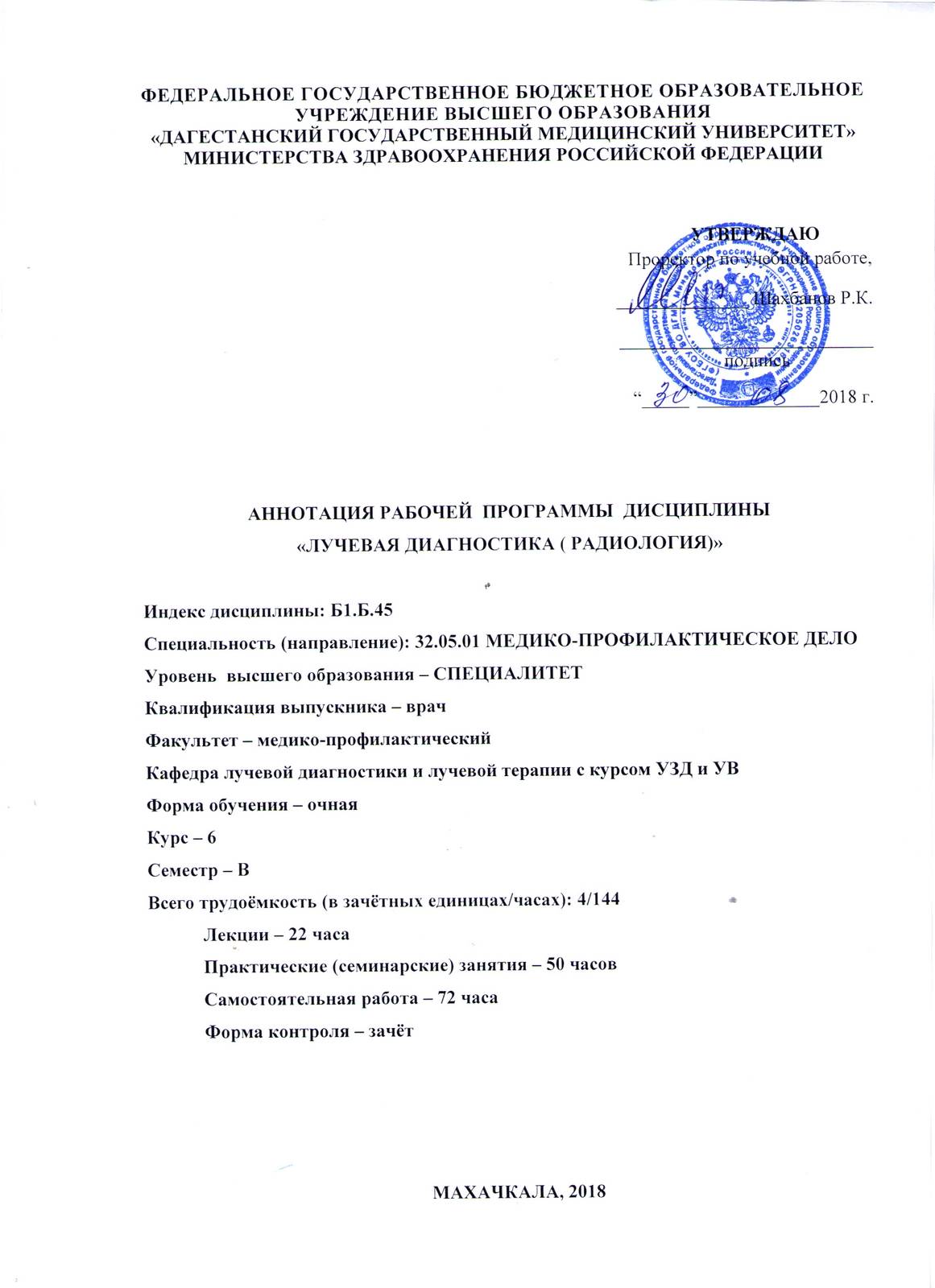 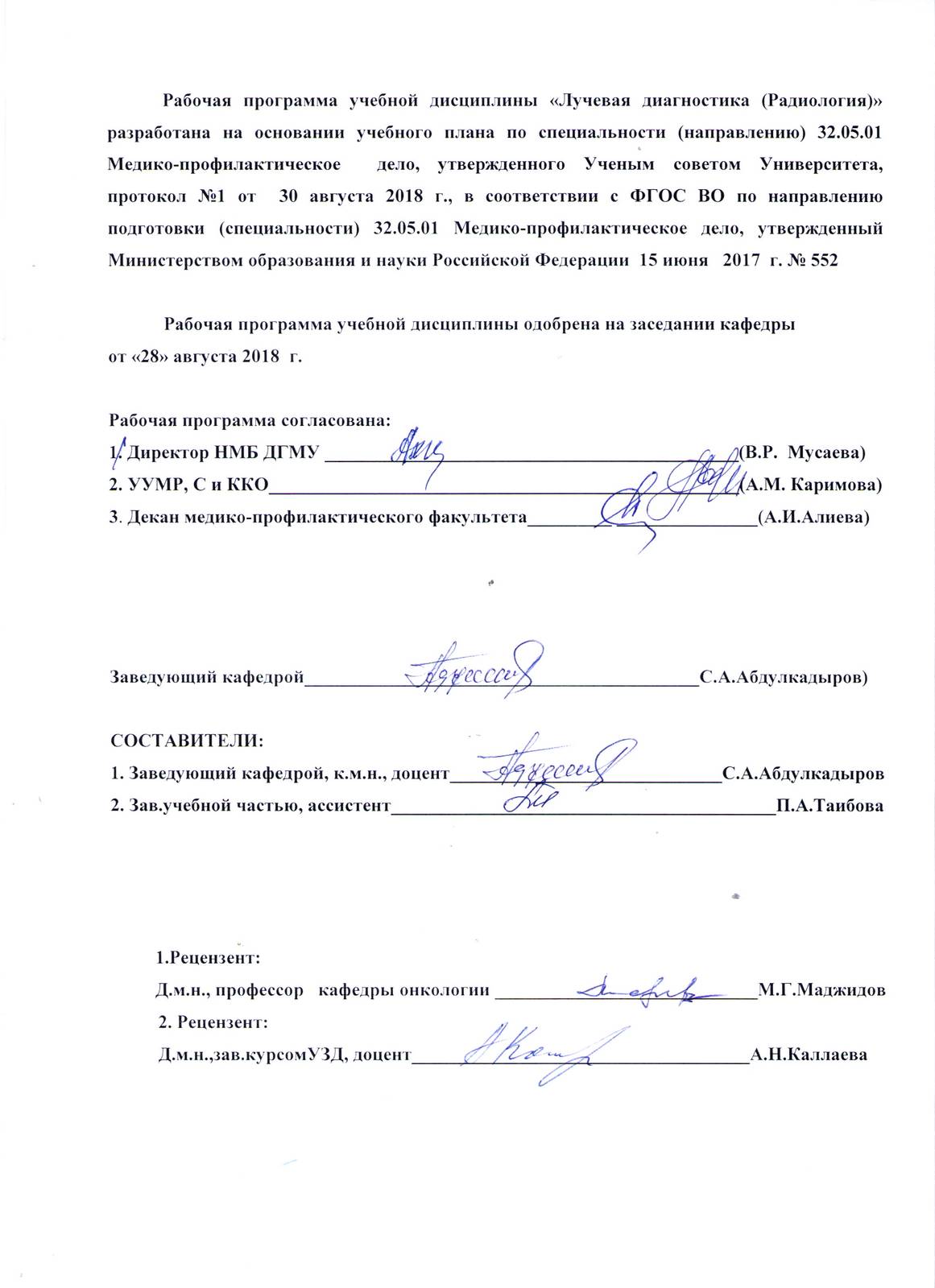 СОДЕРЖАНИЕЦЕЛЬ И ЗАДАЧИ ОСВОЕНИЯ ДИСЦИПЛИНЫЦель:   -формирование у студентов основы клинического мышления, профессиональных умений обоснованного, комплексного использования методик лучевой визуализации, необходимых для дальнейшего обучения и профессиональной деятельности по медицинским специальностям. -использовать основные и дополнительные методы исследования-выполнять умения и навыки согласно перечню МЗ РФ.Задачи:- приобретение студентами знаний целостного представления о предмете идиагностических  возможностях комплекса средств лучевой визуализации различных органов;-обучение грамотному и обоснованному назначению лучевых исследований,составлению алгоритма лучевого исследования при основных клинических синдромах;- обучение обоснованию основных видов лучевых изображений с указаниемобъекта исследования и основных анатомических структур;-обучение выявлению ведущих лучевых синдромов и синдромальной лучевой диагностике заболеваний;-обучение анализу комплексного лучевого исследования при заболеваниях и патологических состояниях при оказании плановой, неотложной медицинской помощи и при травматических повреждениях;- обучение описанию рентгенологической картины в виде протокола;-формирование у студентов навыков изучения научной литературы и официальных статистических обзоров, подготовки рефератов, обзоров по современным научным проблемам в области лучевой диагностики.-Изучение биологического действия  излучений, вопросов радиационной безопасностиТРЕБОВАНИЯ К РЕЗУЛЬТАТАМ ОСВОЕНИЯ ДИСЦИПЛИНЫ3.МЕСТО УЧЕБНОЙ ДИСЦИПЛИНЫ В СТРУКТУРЕ ОБРАЗОВАТЕЛЬНОЙ ПРОГРАММЫ	     Учебная дисциплина «Лучевая диагностика (Радиология)» относится к блоку Б1.Б.45 базовой части  дисциплин специальности 32.05.01 Медико-профилактическое дело.Материал дисциплины опирается на ранее приобретенные студентами знания по:Философия, биоэтика Знания: методы и приемы философского анализа проблем; формы и методы научного познания, их эволюцию; морально-этические нормы, правила и принципы профессионального врачебного поведения, основные этические документы международных и отечественных профессиональных медицинских ассоциаций и организаций.Навыки: изложение самостоятельной точки зрения, анализа и логического мышления, публичная речь, морально-этическая аргументация, ведение дискуссий и круглых столов; владение принципами врачебной деонтологии и медицинской этики.Психология, педагогика Знания: основные направления психологии, общие и индивидуальные особенности психики больных различных возрастных групп .Навыки: информирование пациентов различных возрастных групп и их родственников и близких в соответствии с требованиями правил «информированного согласия».Правоведение Знания: права пациента и врача.Умения: ориентироваться в действующих нормативно-правовых актах о труде, применять нормы трудового законодательства в конкретных практических ситуациях; защищать гражданские права врачей и пациентов различного возраста.Латинский языкЗнания: основную медицинскую и фармацевтическую терминологию на латинском языке.Умения: использовать не менее 900 терминологических единиц и терминоэлементов.Навыки: чтение и письмо на латинском языке клинических и фармацевтических терминов и рецептов.Физика, математикаЗнания: математические методы решения интеллектуальных задач и их применение в медицине; правила работы и техники безопасности в физических лабораториях с приборами; основные физические явления и закономерности, лежащие в основе процессов, протекающих в организме человека; характеристики воздействия физических факторов на организм; физические основы функционирования медицинской аппаратуры; правила использования ионизирующего облучения и риски, связанные с их воздействием на биологические ткани; методы защиты и снижения дозы воздействия.Умения: пользоваться лабораторным оборудованием и увеличительной техникой.Медицинская информатикаЗнания: теоретические основы информатики, сбор, хранение, поиск, переработка, преобразование, распространение информации в медицинских и биологических системах, использование информационных компьютерных систем в медицине и здравоохранении.Умения: пользоваться учебной, научной, научно-популярной литературой, сетью Интернет для профессиональной деятельности; проводить статистическую обработку экспериментальных данных.Навыки: владеть базовыми технологиями преобразования информации; техникой работы в сети Интернет для профессиональной деятельности.БиологияЗнания: правила работы и техники безопасности в биологических лабораториях с реактивами, приборами и животными; общие закономерности происхождения и развития жизни; антропогенез и онтогенез человека; законы генетики и её значение для медицины; закономерности наследственности и изменчивости в индивидуальном развитии как основы понимания патогенеза и этиологии наследственных и мультифакторных заболеваний; биосферу и экологию, феномен паразитизма и биоэкологические заболевания; биологическая сущность процессов, происходящих в живом организме на клеточном уровне.Умения: пользоваться лабораторным оборудованием; работать с увеличительной техникой.Навыки: владеть методами изучения наследственности.Микробиология Знать: классификацию, особенности морфологии, физиологии и воспроизведения, экологию представителей основных таксонов микроорганизмов – представителей патогенных и условно-патогенных групп возбудителей воспалительных процессов женских половых органов и послеродовых гнойно-септических осложнений Уметь: использовать методы оптической микроскопии для анализа материала, содержащего микроорганизмы. Навыки: владеть методами микробиологических исследований (приготовление объекта к исследованию); владение медико-анатомическим понятийным аппаратом; простейшими медицинскими инструментами (шпатель, пинцет, корнцанг, препаровальные иглы, и т.п.); владеть информацией о принципах стерилизации, дезинфекции и антисептической обработки инструментов и оборудования во избежание инфицирования врача и пациента.ХимияЗнания: правила работы и техники безопасности в химических лабораториях с реактивами и приборами; химическая сущность процессов, происходящих в живом организме на молекулярном уровне.Умения: пользоваться лабораторным оборудованием, работать с увеличительной техникой.Анатомия человека Знания: анатомо-физиологические, возрастно-половые и индивидуальные особенности строения и развития организма человека.Умения: пальпировать на человеке основные костные ориентиры, обрисовывать топографические контуры органов и основных сосудистых и нервных стволов.Навыки: владеть медико-функциональным понятийным аппаратом.Нормальная физиология Знать: закономерности функционирования органов , механизмы регуляции их функции, сущность методик исследования различных функций здорового организма . Уметь: объяснить принципы наиболее важных методик исследования функций здорового организма; оценивать и объяснять общие принципы строения, деятельности и значение органов. Навыки: владеть медико-физиологическим понятийным аппаратом; владеть базовыми технологиями преобразования информации: текстовые, табличные редакторы, поиск в сети Интернет. 12. Патологическая физиологияЗнать: общие закономерности развития патологии клеток, органов и систем в организме человека; структурно-функциональные закономерности развития и течения типовых патологических процессов , а также  воспалительных осложнений. Уметь: определять признаки типовых патологических процессов и заболеваний в диагностике.Навыки: владеть тестами функциональной диагностики.13. Клиническая фармакология Знать: классификацию и основные характеристики лекарственных средств; фармакодинамику и фармакокинетику; показания и противопоказания к применению контрастных средств. Уметь: оценивать действие лекарственных препаратов с учетом возможного токсического действия на организм , пользоваться рецептурными справочниками, заполнять медицинскую документацию, выписывать рецепты. Навыки: оказания первой медицинской помощи при анафилактическом  шоке .4. ТРУДОЕМКОСТЬ УЧЕБНОЙ ДИСЦИПЛИНЫ И ВИДЫ КОНТАКТНОЙ РАБОТЫ5. СТРУКТУРА И СОДЕРЖАНИЕ УЧЕБНОЙ ДИСЦИПЛИНЫ 5.1 Разделы учебной дисциплины и компетенции, которые должны быть освоены при их изученииРазделы дисциплины, виды учебной деятельности и формы текущего  контроля успеваемости и промежуточной аттестации по итогам освоения дисциплины№Раздел рабочей программы дисциплиныСтр.1.Цель и задачи освоения дисциплины 42.Требования к результатам освоения дисциплины53.Место учебной дисциплины в структуре образовательной программы84.Трудоемкость учебной дисциплины  и виды контактной работы115.Структура и содержание учебной дисциплины 125.1.Разделы учебной дисциплины  и компетенции, которые должны быть освоены при их изучении175.2.Разделы дисциплины , виды учебной деятельности и формы текущего контроля175.3.Название тем лекций с указанием количества часов185.4.Название тем практических занятий с указанием количества часов205.5.Самостоятельная работа обучающегося по дисциплине246.Оценочные средства для текущего контроля успеваемости и промежуточной аттестации по итогам освоения дисциплины266.1.Текущий контроль успеваемости276.2.Промежуточная аттестация по итогам освоения дисциплины447.Учебно-методическое и информационное обеспечение дисциплины508.Образовательные технологии549.Материально-техническое обеспечение5510.Кадровое обеспечение5811.Лист регистрации изменений в рабочую программу60Приложение: Фонд оценочных средств Категория (группа) компетенцииКод и наименование компетенцииКод и наименование индикатора достижения компетенцииСистемное критическое мышление(Универсальные компетенции)УК – 1. Способен осуществлять  критический анализ проблемных ситуаций на основе  системного подхода, вырабатывать стратегию действийИД – 1 УК –1 Уметь выявлятьпроблемные ситуации и осуществлять поиск необходимой информации для решения задач в профессиональной областиДонозологическая диагностика(Общепрофессиональные компетенции)ОПК – 9. Способен проводить донозологическую диагностику заболеваний  для разработки профилактических  мероприятий с целью повышения уровня здоровья и предотвращения заболеванийИД – 1ОПК-9Владеть алгоритмом донозологической диагностики заболеваний Деятельность по проведению гигиенических, эпидемиологических, клинических и лабораторных исследований с целью планирования профилактических и лечебных мероприятий(Профессиональные компетенции)ПК – 11. Способность и готовность к оценке воздействия радиационного фактора, обеспечение радиационной безопасностиИД -2 ПК - 11  Уметь проводить гигиеническую оценку факторов радиационной опасности на поднадзорных обьектахДеятельность по проведению гигиенических, эпидемиологических, клинических и лабораторных исследований с целью планирования профилактических и лечебных мероприятий(Профессиональные компетенции)ПК – 13. Способность и готовность к выявлению больных инфекционными и неинфекционными болезнями, обусловленными действием биологических, физических и химических факторов ИД – 3 ПК – 13. Владеть алгоритмом выявления больных с использованием  всего комплекса клинических, эпидемиологических, лабораторных и лучевых методовПроведение научных исследований в области обеспечения безопасности среды обитания для здоровья человека, и проведения санитарно-противоэпидемических(профилактических мероприятий)(Профессиональные компетенции)ПК – 15. Способность и готовность к участию в решении научно-исследовательских задачИД - 2 ПК- 15 Уметь проводить анализ научной литературы и результатов научного исследования , оценивать уровень доказательности полученных данныхВид работыВсего часовКоличество часов в семестреВВид работыВсего часовКонтактная работа (всего), в том числе:7272Аудиторная работаЛекции (Л)2222Практические занятия (ПЗ)5050Самостоятельная работа обучающегося (СРО)7272Вид промежуточной аттестациизачёт зачётИТОГО: общая трудоемкость144144ИТОГО: общая трудоемкость4 з.е.4 з.е.№ п/пКоды формируемых компетенцийНаименование раздела дисциплиныНаименование раздела дисциплиныСодержание раздела123341.УК-1, ПК-11, ПК-15Раздел 1.Физико-технические основы рентгенологического     исследования , рентген-диагностическая аппаратура. Радиационная защита.Раздел 1.Физико-технические основы рентгенологического     исследования , рентген-диагностическая аппаратура. Радиационная защита.- Природа и свойства излучений, используемых в медицине. Видыизлучений и их характеристика.- Неионизирующие излучения.Физические характеристики. УЗИ, резонансное, тепловое ). - Биологическое действиеИонизирующих излучений. Радионуклидные видыисследования.Принцип работы рентгеновских аппаратов- Методика выполнения  рентген-снимков, контрастные и бесконтрастные методы исследования.- Использование специализированных рентгеновских аппаратовПринципы и методы радиационной безопасности.  Техника безопасности при работе с рентген-аппаратами. -Виды рентгеновских аппаратов  и безопасность при проведенииисследования.- Оформление  медицинскойдокументации, предусмотреннойзаконодательством.- Новые направления вРентгенологическойдиагностике.- Учет дозовых нагрузок напациента.2.УК-1, ОПК-9, 
ПК-11, ПК-13, ПК-15Раздел 2. Общие принципы лучевой диагностики опорно – двигательной системыЛучевое исследование опорно-двигательной системы. Методики исследования. Спец.исследования. - Лучевая анатомия костей и суставов в норме. Их возрастные особенности. Сроки окостенения.  - Лучевая диагностика заболеваний опорно – двигательной системы. Рентген признаки заболеваний костей и суставов;  а) с уменьшением костной ткани: остеопороз, деструкция, остеонекроз, остеолиз, секверстация,атрофия. б) с увеличением костной ткани: остеосклероз,гипертрофия,гиперостоз,периостит,периостоз.- Воспалительные заболевания костей и суставов; остеомиелиты  острые  и хронические, сифилис.- Остеохондропатии. Фиброзная дисплазия костей.- Дегенеративно – дистрофические поражения: артрозы, артриты, остеохондрозы, спондилоартрозы.- Опухоли костей : доброкачественные и злокачественныеЛучевое исследование опорно-двигательной системы. Методики исследования. Спец.исследования. - Лучевая анатомия костей и суставов в норме. Их возрастные особенности. Сроки окостенения.  - Лучевая диагностика заболеваний опорно – двигательной системы. Рентген признаки заболеваний костей и суставов;  а) с уменьшением костной ткани: остеопороз, деструкция, остеонекроз, остеолиз, секверстация,атрофия. б) с увеличением костной ткани: остеосклероз,гипертрофия,гиперостоз,периостит,периостоз.- Воспалительные заболевания костей и суставов; остеомиелиты  острые  и хронические, сифилис.- Остеохондропатии. Фиброзная дисплазия костей.- Дегенеративно – дистрофические поражения: артрозы, артриты, остеохондрозы, спондилоартрозы.- Опухоли костей : доброкачественные и злокачественные3.УК-1, ОПК-9, ПК-11, ПК-13, ПК-15Раздел 3Лучевая диагностика заболеваний легких- Лучевое исследование функции легких. Лучевые симптомы и синдромы поражения легких (затемнение, просветление,изменения  легочного и корневого рисунка). - Острые пневмонии и     тромбоэмболия ветвей легочной артерии (методы исследования, показания, противопоказания, классификация , Рентген-признаки  осложнения )- Хронические бронхиты и эмфизема  легких (методы исследования, показания, противопоказания,классификация, Рентген-признаки,осложнения) Пневмокониозы - Плевриты (  методыисследования показания и  противопоказания,классификация, рентген -признаки, осложнения-Доброкачественные и злокачественные опухоли лёгких- Повреждения легких и диафрагмы. Рентген - признаки, методы исследования, осложнения- Лучевое исследование функции легких. Лучевые симптомы и синдромы поражения легких (затемнение, просветление,изменения  легочного и корневого рисунка). - Острые пневмонии и     тромбоэмболия ветвей легочной артерии (методы исследования, показания, противопоказания, классификация , Рентген-признаки  осложнения )- Хронические бронхиты и эмфизема  легких (методы исследования, показания, противопоказания,классификация, Рентген-признаки,осложнения) Пневмокониозы - Плевриты (  методыисследования показания и  противопоказания,классификация, рентген -признаки, осложнения-Доброкачественные и злокачественные опухоли лёгких- Повреждения легких и диафрагмы. Рентген - признаки, методы исследования, осложнения4.УК-1, ОПК-9, ПК-11, ПК-13, ПК-15Раздел 4.Лучевая диагностика заболеваний сердца- Методики исследования сердца и сосудов. Контрастные и бесконтрастные методы.- Рентгено- и ультразвуковая анатомия и физиология сердца и сосудов- Врожденные пороки сердца и аномалии развития сосудов. - Приобретенные пороки сердца - Ишемическая болезнь сердца- Заболевания артериальных и венозных сосудов- Методики исследования сердца и сосудов. Контрастные и бесконтрастные методы.- Рентгено- и ультразвуковая анатомия и физиология сердца и сосудов- Врожденные пороки сердца и аномалии развития сосудов. - Приобретенные пороки сердца - Ишемическая болезнь сердца- Заболевания артериальных и венозных сосудов5.УК-1, ОПК-9, ПК-11, ПК-13, ПК-15Раздел 5. Лучевая диагностика заболеваний  пищевода и желудка- Лучевое исследование функции  пищевода, методики исследования. - Рентген – диагностика заболеваний  пищевода:  воспалительные заболевания, дивертикулы, дискинезии, грыжи пищевого отверстия, язвы, ахалазии, инородные тела  пищевода-Опухоли пищевода- Рентгенологическое исследование после     операции на пищеводе, рубцовых структур и ожогов пищевода- Лучевое исследование функции желудка , методики исследования.- Рентген- диагностика заболеваний желудка : воспалительные заболевания, язвенная болезнь, дивертикулы, осложнений язвенной болезни.-Эндофитные и экзофитные опухоли желудка   -  Рентгенологическое исследования после операции на желудке- Лучевое исследование функции  пищевода, методики исследования. - Рентген – диагностика заболеваний  пищевода:  воспалительные заболевания, дивертикулы, дискинезии, грыжи пищевого отверстия, язвы, ахалазии, инородные тела  пищевода-Опухоли пищевода- Рентгенологическое исследование после     операции на пищеводе, рубцовых структур и ожогов пищевода- Лучевое исследование функции желудка , методики исследования.- Рентген- диагностика заболеваний желудка : воспалительные заболевания, язвенная болезнь, дивертикулы, осложнений язвенной болезни.-Эндофитные и экзофитные опухоли желудка   -  Рентгенологическое исследования после операции на желудке6.УК-1, ОПК-9, ПК-13, ПК-15Раздел 6. Лучевая диагностика заболеваний кишечника- Лучевая диагностика заболеваний кишечника.  - Лучевое исследование функции тонкого и толстого кишечника методики исследования. - Рентген- диагностика заболеваний кишечника: дивертикулы, дискинезии, кишечная непроходимость, воспалительные заболевания. -Опухоли кишечника-  Рентгенологическое исследование после операции на тонком и толстом кишечнике- Лучевая диагностика заболеваний кишечника.  - Лучевое исследование функции тонкого и толстого кишечника методики исследования. - Рентген- диагностика заболеваний кишечника: дивертикулы, дискинезии, кишечная непроходимость, воспалительные заболевания. -Опухоли кишечника-  Рентгенологическое исследование после операции на тонком и толстом кишечнике7УК-1, ОПК-9, ПК-13, ПК-15Раздел 7.Лучевая диагностика заболеваний печени, желчных путей и поджелудочной железы- Лучевое исследование функции печени, жёлчных путей и поджелудочной железы, методики исследования(рентгенологический  МРТ, КТ, ангиография).    - Рентген- диагностика воспалительных заболеваний, желудочно-каменной болезни, дискинезий желчного пузыря и желчных путей, внутренних желчных свищей.  - Рентген – диагностика камней поджелудочной железы и её протоков. -Опухоли печени, поджелудочной железы- Рентгенологическое исследование после операции на желчном пузыре и желчныхпротоках- Лучевое исследование функции печени, жёлчных путей и поджелудочной железы, методики исследования(рентгенологический  МРТ, КТ, ангиография).    - Рентген- диагностика воспалительных заболеваний, желудочно-каменной болезни, дискинезий желчного пузыря и желчных путей, внутренних желчных свищей.  - Рентген – диагностика камней поджелудочной железы и её протоков. -Опухоли печени, поджелудочной железы- Рентгенологическое исследование после операции на желчном пузыре и желчныхпротоках8УК-1, ОПК-9, ПК-13, ПК-15Раздел 8. Методы исследования и лучевая анатомия щитовидной  железы.  Клино-радиологические синдромы и диагностический программы исследования щитовидной железы .- Дифференциальная диагностика диффузного зоба, токсического узлового зоба, доброкачественных узловых образований в щитовидной железе, иммунного тиреоидита, злокачественных опухолей щитовидной железы.- Лучевая семиотика при гипо- и гипертиреозе. Клино-радиологические синдромы и диагностический программы исследования щитовидной железы .- Дифференциальная диагностика диффузного зоба, токсического узлового зоба, доброкачественных узловых образований в щитовидной железе, иммунного тиреоидита, злокачественных опухолей щитовидной железы.- Лучевая семиотика при гипо- и гипертиреозе. №№ семестраНаименование раздела дисциплины Виды деятельности (в часах)Виды деятельности (в часах)Виды деятельности (в часах)Виды деятельности (в часах)Оценочные средства для текущего контроля успеваемости и промежуточной аттестации по итогам освоения дисциплины№№ семестраНаименование раздела дисциплины ЛПЗСРОВсегоОценочные средства для текущего контроля успеваемости и промежуточной аттестации по итогам освоения дисциплины123456781.       ВРаздел 1-82250   721441 – собеседование;2 – контрольная работа;3 – тестовый контроль;4 – реферат.5 –ситуационная задача2. Вид промежуточной аттестации                 ЗАЧЁТ                 ЗАЧЁТ                 ЗАЧЁТ                 ЗАЧЁТСобеседование по билетамИТОГО:ИТОГО:22  50   72     144